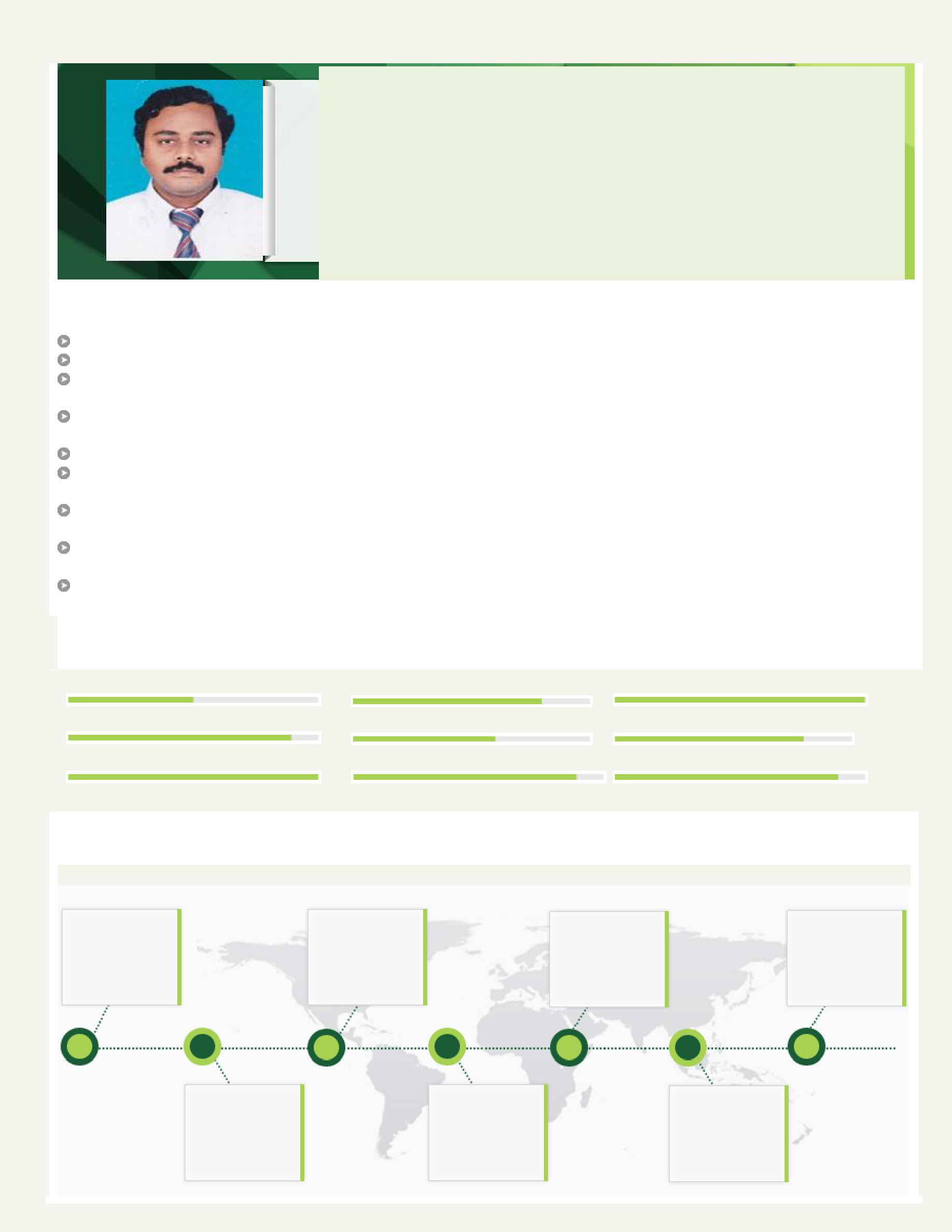 Civil Engineer / DraughtingA versatile, high-energy professional with the merit of executing prestigious projects of large magnitude within strict time schedules, cost & qualityIndustry Preference:ConstructionLocation Preference:UAE Profile Summary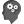 Diploma in Civil Engineering with over 23 years of experience in Project Management & Civil Construction Management Exposure of working in different countries like India, Malaysia, Qatar & UAESkilled in planning, executing and spearheading construction projects involving project development, contract administration & resource planningCompetent in swiftly ramping up projects with competent cross-functional skills and ensuring on-time deliverables within pre-set cost parametersCompetent Civil Engineer, with experience of change composition the delivery of industrial projectsExperience in pre-stressing detailed drawings with sound knowledge of construction methods & sequences in civil structural constructionsDynamic Engineer with a flair for adopting modern project execution methodologies, systems and procedures in compliance with quality standardsExpertise in ensuring smooth integration of engineering design, construction activities and transfer into the operational phase, while working closely with internal & external advisers and client representativesAchievement-oriented professional with excellent people management skills and capability to manage change with ease Area of Excellence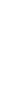 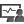  Career Timeline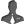  Work Experience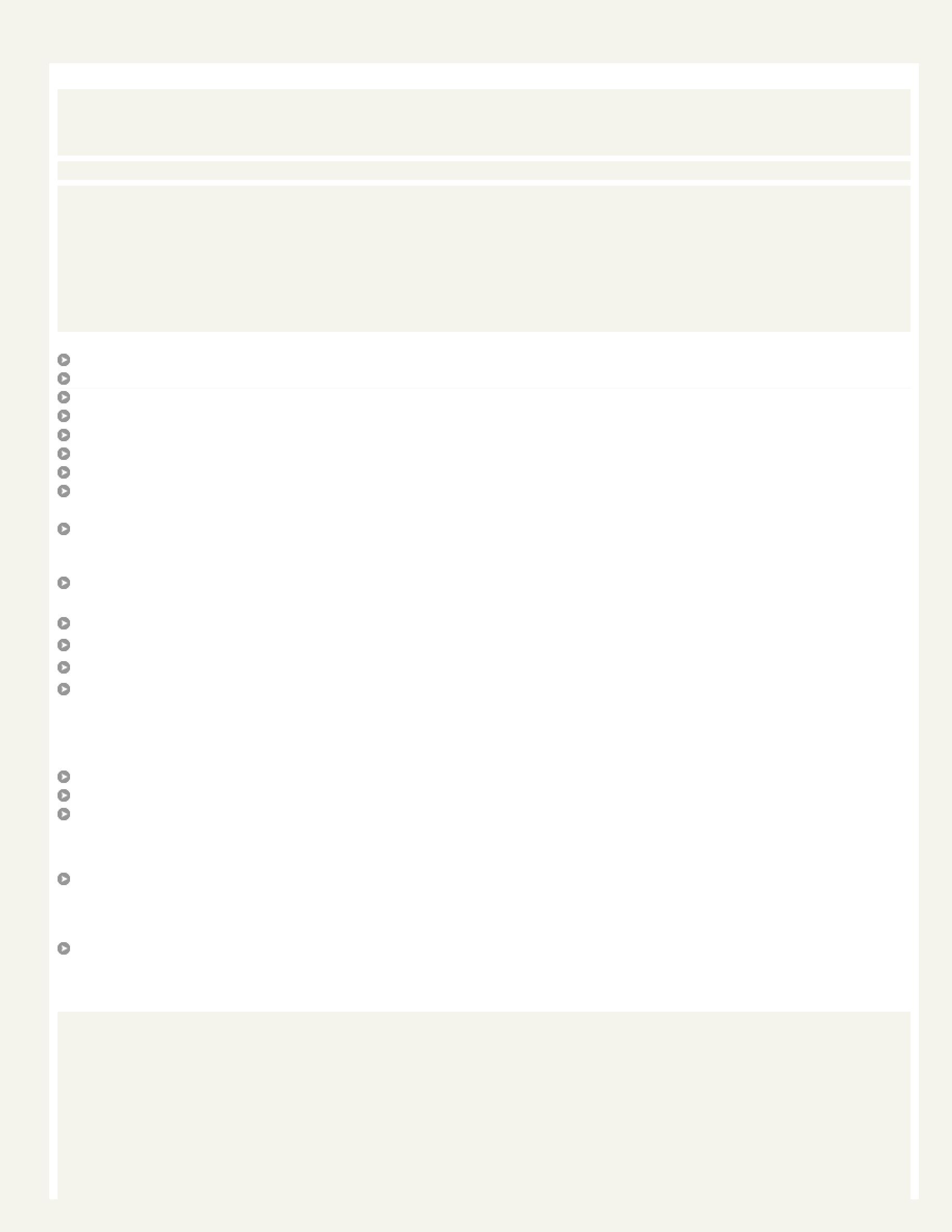 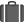 Role across the tenure:Performed feasibility studies for identifying scope and executing the interior projects on timeReviewed & ensured quality is checked during inspection & testing of supplied products & raw materialExecuted the projects as per the specifications and tender documentsPrepared correspondence letters for coordinating with the clients & contractorsConducted site meetings with contractor & sub-contractors and documented minutes of meetingsProvided instructions to the foreman regarding all types of interior and building construction worksEnsured proper follow-up for ensuring materials requirement is met as per the drawings & specificationsManaged step-to-step construction activities related to the quality and progress according to architectural drawing and specificationsNegotiated prices with contractor, sub-contractor and suppliers for work orderHighlights:Took measures like conducting trainings for the team member to conclude projects on time and within budget in given timePlayed a key role in adding new revenue streams by winning the Safety AwardsImproved the execution of project and ensured quality work is delivered to the clientsManaged new projects like Dubai Parks Hotel-1 and faced & overcome key challenges like fast track project.Received appreciation from clients Deyaar for executing 3B+gf+39 Storey Commercial & Residential Tower on plot U2 at JLT timely Certifications / Trainings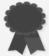 Basic Fire-fighting and Personnel Protective Equipment/Borouge Petro Chemical ProjectLifting and Crane Operations/ Borouge Petro Chemical ProjectRisk Assessment and STAART Card System/ Borouge Petro Chemical Project Education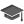 Diploma in Civil Engineering from Chengal Varaya Naicker Polytechnic (C.N.T.), Madras in 1989 IT Skills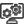 AutoCAD, Multisuite, CADSRC and MS Office (Word, PowerPoint & Excel) Personal Details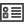 For other details, please refer ANNEXURE: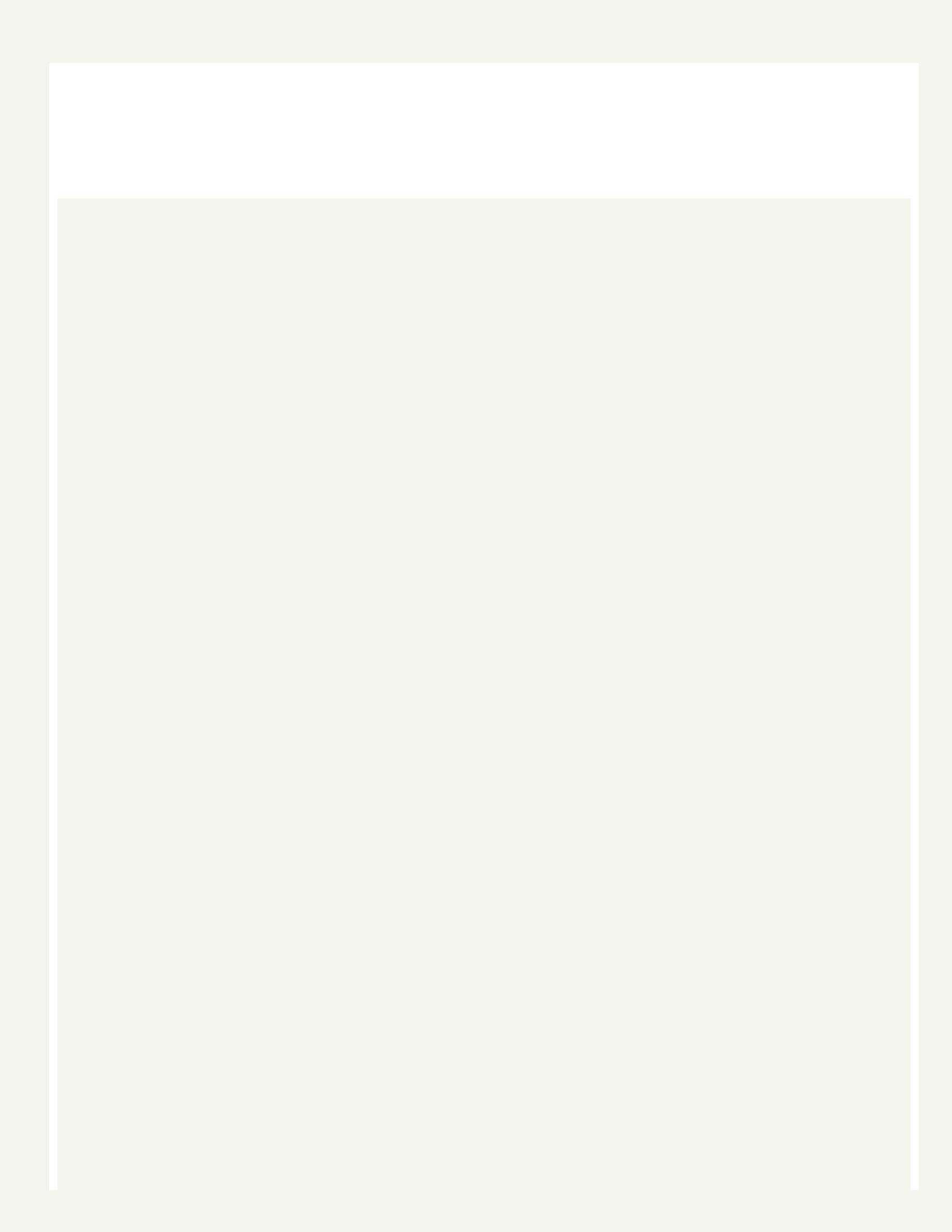 ANNEXURE Projects Undertaken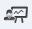 Project ManagementConstruction ManagementSafety ManagementCost ControlQuality AssuranceSite AdministrationContract AdministrationLiaison & CoordinationResource OptimizationMay’04 – Dec’15ETA-ASCONJan’99 – Jul’00Jun’94 – Apr’97Jun’89 – Aug’91ETA-ASCONAljaber EnergyWarsaw EngineersArul and CholaAljaber EnergyWarsaw EngineersArul and CholaDec’26 – Till DateServicesPropertyDec’26 – Till DatePromotersPromotersAL MEMZAR CONTRACTINGJun’02 – Jun’03May’97 – Aug’98Sep’91 – Apr’94KettanehYTL CivilAllied industrialKettanehEngineeringDesignersConstructionDec’26 – Till DateAL MEMZAR CONTRACTING, U.A.E. Civil EngineerMay’04 – Nov’15ETA-ASCON, Dubai, U.A.E. as Civil EngineerJun’02 – Jun’03Kettaneh Construction, Qatar as Bar Bending EngineerJan’99 – Jul’00Aljaber Energy Services, U.A.E. as Site EngineerMay’97 – Aug’98YTL Civil Engineering, Malaysia as Site EngineerJun’94 – Apr’97Warsaw Engineers, Bangalore, India as Senior EngineerSep’91 – Apr’94Allied industrial Designers, South Arcot District, India as Site EngineerJun’89 – Aug’91Arul and Chola Property Promoters, Madras, India as Site SupervisorDate of Birth:3rd January 1968Permanent Address:Present Address:Nationality:IndianMarital Status:MarriedLanguages Known:English, Hindi & TamilNo. of Dependents:2Visa Status:Residence VisaPassport Details:(Issued at Dubai, UAE. Valid up to 07/10/2024)Driving License Details:UAE Valid Driving Licence Title:G+1 Villa - 3nos , Service Block & Majlis Block (4 Nos)Consultant:Future Design Consultant, R Qitects & Team 90 Architect and Consultants.Project Value:AED 25 MillionsRole:Civil EngineerTitle:Dubai Parks Hotel-1 at Jabal AliClient:Dubai Parks & ResortsProject Value:AED 50 MillionsRole:Civil Engineer (Structure works)Title:Bollywood Parks at Jabal AliClient:Dubai Parks & ResortsProject Value:AED 55 MillionsRole:Civil Engineer (Structure works)Title:P-30 Proposed G+4+R Multi Storey Car Parking Building & P-30 Proposed B+G+M+ 4/7 Storey MixedDevelopment for Dafz – Dubai, UAEClient:Government & Dubai Air Port Free ZoneProject Value:AED 135 MillionRole:Civil EngineerResponsibility:Managed car parking and 7 storey structure worksTitle:Abu Dhabi New England Center for Children of Educational and Residential Building (Project ManagemenHill International)Consultant:Leo –A-Daly Dar-El-EmaraProject value:145 MillionsRole:Civil EngineerTitle:3B+GF+39 Storey Commercial & Residential Tower on Plot U2 at JLTClient:DeyaarConsultant:DARProject Value:AED 160 MillionRole:Site EngineerResponsibility:Engaged in the construction of tower project of 39 floors structure and finishing works of the same andcompleted in schedule timeTitle:Jumeira Lake Towers – Car ParkClient:EMAARConsultant:WSAPProject Value:AED 440 MillionsRole:Site EngineerTitle:Summit Tower, DubaiClient:ETA Star Property Developers, L.L.C.Consultants:DAR ConsultantsRole:Site EngineerResponsibility:Completed construction of 12 floors structureTitle:CUC4 - Dubai Airport ProjectsClient:Dubai Civil AviationConsultant:DAR & Al AndasaRole:Site Engineer (In-charge of Reinforcement works)Title:750 MW Power and Water plant for the Ras Laffan Power Company Ltd. & American Energy Services (J.V.)at Ras – Laffan Industrial City, QatarProject Value:U.S. $ 39 MillionContractor:ENEL Power S.P.A., ItalyRole:Site Engineer (Structure works)Title:LNG Storage Tank for Ras Gas Ltd. in Ras Laffan Industrial City, QatarProject Value:US $ 35 MillionContractor:Ishikawa Jima Harima Heavy industries Co., Ltd., (IHI) JapanRole:Bar Bending EngineerTitle:Taweela Power Station Extension Projects, Phase-II, Abu Dhabi, UAEContractor:Eastern Bechtel Inc.Project Value:US $ 1 BillionRole:Site EngineerTitle:Borouge Petro Chemical Project, Ethylene Unit, UAEContractor:Alliance Bechtel LindeProject Value:US $ 600 Million – 600 kta, ethylene unitRole:Site EngineerTitle:RITZ Carlton Apartments (42 Floors), National Art Gallery in Kualalumpur, MalaysiaProject Value:RM 300 MillionRole:Site Engineer (In-charge of Reinforcement works)Title:Construction of Steel Plant for Mukunth Steels of M/s Kalyani Steels & Ferro Alloys Ltd. at Bellary DistrictKarnataka, IndiaProject value:IRS 130 MillionRole:Senior EngineerTitle:Tanfac SUL Phuric Acid Plant at Cuddalore S.A. Dist. & SPIC Anti Biotic Complex, IndiaProject Value:IRS 100 MillionRole:Site EngineerTitle:Commercial Complexes & Apartments at Madras, IndiaProject Value:   IRS 50 MillionProject Value:   IRS 50 MillionRole:Site Supervisor